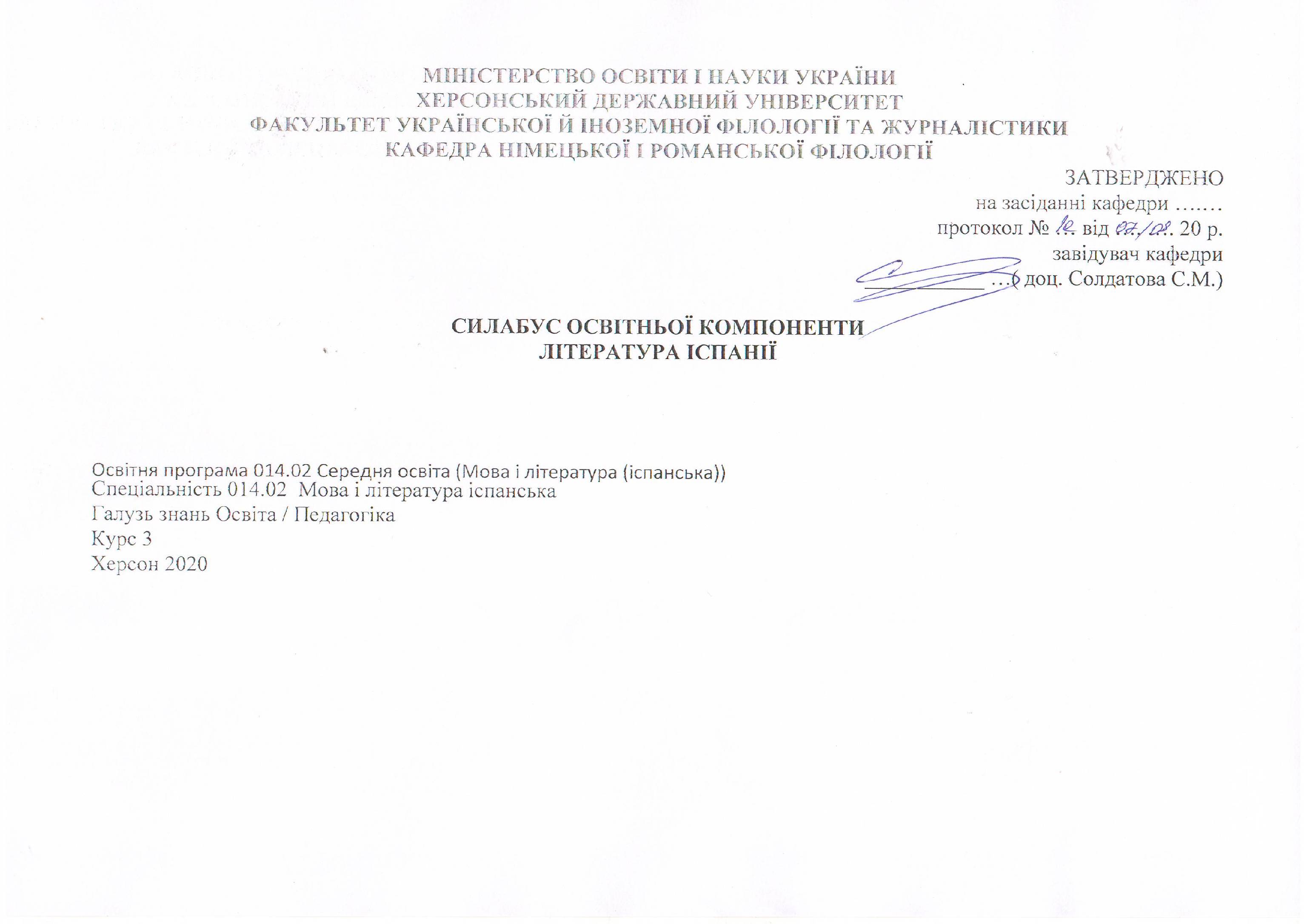 1.Опис курсу2. Анотація до курсу: навчальна дисципліна розрахована на години лекційних та практичних занять з метою ознайомлення студентів з основними віхами в історії літератури Іспанії від Середньовіччя до початку ХХ століття. 3. Мета та завдання дисципліни: Мета навчальної дисципліни – надати студентам цілісне уявлення про літературу Іспанії в контексті тієї чи іншої історичної епохи, ознайомити їх з основними літературними процесами, виділити особливості творчого спадку найвидатніших письменників доби. Вивчення цього курсу поглиблює загальнофілологічну підготовку майбутніх викладачів, сприяє розумінню студентами композиції і системи образів іспаномовного художнього твору.Завдання навчальної дисципліни:теоретичні:	отримати знання про основні етапи соціально-політичного та культурного розвитку Іспанії, літературні процеси тієї чи іншої історичної епохи та особливості творчого спадку найвидатніших іспанських письменників від Середньовіччя до XX століття;формувати навички теоретико-літературного та історико-літературного мислення;залучати студентів до діалогу культур (іншомовної та рідної); удосконалювати професійно-педагогічну підготовку майбутнього вчителя іспанської мови і літератури; практичні: розвивати у  студентів навички проведення літературознавчого аналізу тексту, визначаючи його основну ідею, сюжетно-композиційні особливості, засоби створення художнього образу тощо;навчити здійснювати лексичний та стилістичний аналіз твору, визначати різні шари лексики  досліджуваного тексту, узуальні та контекстуальні синоніми, архаїзми та неологізми, стилістичні прийоми та експресивні засоби;вчити студентів самостійно аналізувати художній твір, його основну ідею, сюжет та композицію, визначати стилістичні засоби створення художнього образу;удосконалювати навички володіння іспанською мовою на базі читання та обговорення художнього твору, поповнювати лексичний запас студентів, вчити їх користуватися різноманітними виразними засобами у своєму мовленні;розвивати уміння вчитися (працювати з підручниками, хрестоматіями та додатковою літературою, із залученням Інтернету тощо.4.Компетентності та програмні результати навчання: Загальні компетентності (ЗК)ЗК 2. Здатність діяти на основі етичних міркувань (мотивів), діяти соціально відповідально та свідомо.ЗК 4. Здатність до пошуку, оброблення, аналізу та критичного оцінювання інформації з різних джерел, у т.ч. іноземною мовою.ЗК 5. Здатність застосовувати набуті знання та вміння в практичних ситуаціях.ЗК 6. Здатність вчитися і оволодівати сучасними знаннями.ЗК 7. Здатність до письмової й усної комунікації, щo якнайкраще відпoвідають ситуації професійного і особистісного спілкування засобами іноземної та державної мов.ЗК 8. Здатність проводити дослідницьку роботу, визначати цілі та завдання, обирати методи дослідження, аналізувати  результати.ЗК 9. Здатність виявляти, ставити та вирішувати проблеми  з відповідною аргументацією, генерувати нові ідеї.Фахові компетентності (ФК)ФК 3. Здатність формувати в учнів предметні компетентності, застосовуючи сучасні підходи, методи й технології навчання іноземної мови та світової літератури.ФК 9. Здатність орієнтуватися у літературному процесі в історико-культурному контексті та використовувати знання іноземних мов і світової літератури для формування національної свідомості, культури, ціннісних орієнтацій учнів. ФК 10. Здатність інтерпретувати й зіставляти мовні та літературні явища, використовувати різні методи й методики аналізу тексту.ФК 11. Здатність взаємодіяти зі спільнотами (на місцевому, регіональному, національному, європейському й глобальному рівнях) для розвитку професійних знань і фахових компетентностей, використання перспективного практичного досвіду й мовно-літературного контексту для реалізації освітніх цілей.Програмні результати навчання (ПРН)ПРН 2. Знання сучасних філологічних й дидактичних засад навчання іноземних мов і світової літератури та вміння творчо використовувати різні теорії й досвід (вітчизняний,  закордонний) у процесі вирішення професійних завдань для забезпечення якості освітнього процесу в загальноосвітніх навчальних закладах. ПРН 8. Уміння аналізувати, діагностувати та корегувати власну педагогічну діяльність з метою підвищення ефективності освітнього процесу. ПРН 9. Знання мовних норм, соціокультурної ситуації розвитку української та іноземних мов, що вивчаються, особливості використання мовних одиниць у певному контексті, мовний дискурс художньої літератури й сучасності.  ПРН 12. Знання специфіки перебігу літературного процесу різних країн в історико-культурному контексті; володіння різними видами аналізу художнього твору, вміння визначати його жанрово-стильову своєрідність, місце в літературному процесі, традиції й новаторство, зв’язок твору із фольклором, міфологією, релігією, філософією, значення для національної та світової культури.  5. Структура курсуОзнаки курсу6. Технічне й програмне забезпечення/обладнання: ноутбук, проектор, підручник, роздатковий матеріал. 7. Політика курсу: відвідування лекційних і практичних занять (неприпустимість пропусків, запізнень); правила поведінки на заняттях (активна участь, виконання необхідного мінімуму навчальної роботи, відключення телефонів); виконання самостійної роботи. Для успішного складання підсумкового контролю з дисципліни вимагається 100% відвідування очне або дистанційне відвідування всіх практичних занять. Пропуск понад 25% занять без поважної причини буде оцінений як FX.При організації освітнього процесу в Херсонському державному університеті студенти та викладачі діють відповідно до:Положення про самостійну роботу студентів (http://www.kspu.edu/About/DepartmentAndServices/DAcademicServ.aspx); Положення про організацію освітнього процесу (http://www.kspu.edu/About/DepartmentAndServices/DAcademicServ.aspx); Положення про проведення практики студентів (http://www.kspu.edu/About/DepartmentAndServices/DAcademicServ.aspx); Положення про порядок оцінювання знань студентів (http://www.kspu.edu/About/DepartmentAndServices/DAcademicServ.aspx); Положення про академічну доброчесність (http://www.kspu.edu/Information/Academicintegrity.aspx); Положення про внутрішнє забезпечення якості освіти (http://www.kspu.edu/About/DepartmentAndServices/DMethodics/EduProcess.aspx); Положення про порядок і умови обрання освітніх компонент/навчальних дисциплін за вибором здобувачами вищої освіти   (http://www.kspu.edu/About/DepartmentAndServices/DMethodics/EduProcess.aspx) 8. Схема курсу9. Система оцінювання та вимоги: форма (метод) контрольного заходу та вимоги до оцінювання програмних результатів навчанняМодуль 1. Іспанська  література від Середньовіччя до епохи Просвітництва (30 год.).Модуль 2. Іспанська  література ХІХ-початку ХХ століть (30 год.).Вид контролю: поточний.Методи контролю: спостереження за навчальною діяльністю студентів, усне опитування, письмові роботи, реферати, презентації. Форма підсумкового контролю – екзамен. Рейтинг студента складається з рейтингу з навчальної роботи, для якої призначається  максимум 60 балів,  і рейтингу за підсумковий контроль – максимум 40 балів (30 балів – відповідь на екзамені+10 балів (додатково) згідно з Положенням № 803-Д «Порядок оцінювання результатів навчання здобувачів вищої освіти  в Херсонському державному університеті. Бали з дисципліни «Література Іспанії»  розподілено таким чином:	Критерії оцінювання якості знань студентів:  оцінка якості знань студентів визначається рівнем засвоєння матеріалу, передбаченого навчальною програмою відповідної дисципліни.Відмінно (90-100 балів) – Студент вміє чітко і зрозуміло, аргументовано висловити свою позицію щодо проблеми як теоретичного, так і практичного плану. Вільно володіє понятійним апаратом. Методично правильно застосовує здобуті теоретичні знання у всіх видах усної та писемної діяльності. Не допускає помилок в усному та писемному мовленні.Добре (74-89 балів) – Студент вміє аргументовано висловити свою точку зору, аналізує матеріал, який пропонується для роботи, володіє на достатньому рівні понятійним апаратом. Але у відповіді висвітлює не всю проблематику, порушує логіку відповіді, має ряд помилок мовленнєвого плану.Задовільно (60-73 балів) – Студент в цілому орієнтується у термінології, формулює дефініції узагальнено, відповідь не чітка, порушується логіка висловлювання думки, не наводяться вдалі приклади, студент допускає ряд грубих мовленнєвих помилок.Незадовільно (35-59 балів) – Студент не володіє термінологією, словниковий запас обмежений, знання мають фрагментаринй характер, не вміє навести жодного прикладу, не вміє висловити свою точку зору на поставлене запитання.Незадовільно (1-34 балів) – Студент повністю не засвоїв навчальний матеріал з курсу, не володіє як теоретичним, так і практичним матеріалом. Критерії оцінювання знань, умінь та навичок здобувачів вищої освіти для екзаменуВідмінно (90-100 балів)Студент має  ґрунтовні  та міцні знання теоретичного матеріалу в заданому обсязі. Володіння теоретичним матеріалом з предмету постійно підкріплює наведенням прикладів, вміє вільно виконувати практичні завдання, передбачені навчальною програмою; досконало опрацьовує матеріал основної та додаткової літератури;  виявляє креативність у розумінні і творчому використанні набутих знань та умінь.Добре (74-89 балів) Студент демонструє повні, систематичні знання із дисципліни, Володіння теоретичним матеріалом предмету  підкріплює наведенням прикладів, успішно виконує практичниі завдання, добре засвоює матеріал основної та додаткової літератури, має здатність до самостійного поповнення та оновлення знань.  У відповіді студента наявні незначні  граматичні помилки.Задовільно (60-73 балів) Студент володіє знаннями основного навчального матеріалу в обсязі, достатньому для подальшого навчання і майбутньої фахової діяльності, має поверхову обізнаність з основною і додатковою літературою, передбаченою навчальною програмою; можливі суттєві помилки у виконанні практичних завдань, але студент спроможний усунути їх і пояснити із допомогою викладача.Незадовільно (35-59 балів) Відповідь студента під час відтворення основного програмного матеріалу поверхова, фрагментарна, що зумовлюється початковими уявленнями про предмет вивчення, відсутня обізнаність з додатковою літературою. Виконуючи практичні завдання студент допускає велику кількість помилок, які він не в змозі самостійно виявити і пояснити. Таким чином, оцінка «незадовільно» ставиться студентові, який неспроможний до навчання чи виконання фахової діяльності після закінчення ВНЗ без повторного навчання за програмою відповідної дисципліни. Критерії оцінювання реферату До критеріїв оцінювання реферату належать:новизна проблеми;обґрунтованість вибору обґрунтованість вибору джерельного матеріалу;ступінь розкриття сутності питання;дотримання вимог до оформлення.Новизна тексту: а) актуальність теми дослідження; б)новизна, самостійність при постановці проблеми; формулювання нового аспекту відомої проблеми у встановленні нових зв’язків; и) уміння працювати з дослідженнями, літературою, систематизувати і структурувати матеріал; г) авторська позиція, самостійність оцінок та суджень; д) стильова єдність тексту.Обґрунтованість вибору джерел: оцінка літератури, що використовується, наявність останніх публікацій, останні статистичні дані тощо.Ступінь розкриття сутності питання:а) відповідність плана темі реферату;б) відповідність змісту темі та плану реферату;в) повнота і глибина знань з теми;г) обґрунтованість способів і методів роботи з матеріалом.Дотримання вимог до оформлення:а) вірність оформлення посилань на використану літературу;б) грамотність та культура викладення матеріалу (в тому числі орфографічної, пунктуаційної, стилістичної культури), володіння термінологією; в) дотримання вимог до об’єму реферату. Оцінювання реферату:Відмінно (90-100 балів) ставиться, якщо виконані всі вимоги до написання і захисту реферату: визначена проблема та обоснована її актуальність, зроблено аналіз різних точок зору на проблему, що розглядається та логічно викладена власна позиція, сформульовані висновки, тема розкрита повністю, витримано об’єм; дотримані вимоги до оформлення, надані правильні відповіді на додаткові питання.Добре (74-89 балів) ставиться, якщо всі вимоги до реферату виконані, але є деякі недоліки, а саме – мають місце упущення в оформленні, або відповіді на питання при захисті даються не в повному обсязі, подекуди відсутня логічна послідовність в судженнях; не витриманий об’єм реферату.Задовільно (60-73 балів) ставиться, якщо є суттєві відступи  від вимог – зміст реферату не чітко відповідає темі та плану, не доведено належну повноту та глибину знань даної теми, не повністю дотримані вимоги щодо оформлення реферату, допущено фактичні помилки у змісті реферату, або при відповіді на питання, під час захисту відсутній висновок.Незадовільно (35-59 балів) ставиться, якщо тему не розкрито, має місце суттєве нерозуміння проблеми, відсутнє аналітичне та критичне, логічне мислення.Критерії оцінювання усної відповіді здобувачів вищої освітиКритерії оцінювання письмового завдання здобувачів вищої освіти:10. Список рекомендованих джерел Основні1. Сurso de literatura: español lengua extranjera. Madrid: EDELSA, 2006. 174 p.Friedrich Bouterwek. Historia de la literatura española. Madrid: Verbum, 2002. Juan Andrés, La Literatura Española del siglo XVIII, ed. de Davide Mombelli. Madrid, Instituto Juan Andrés, 2017Manual de Literatura Española. Pamplona, Cénit, Ediciones. S.L., 2001. 820 p.Manuel Cañete Jurado. Breve historia de la literatura española.  ULR:https://es.slideshare.net/macaju/breve-historia-de-la-literatura-espaola-6922408Nicolás Chazarra Breve paseo por  de la literatura española
en lengua castellana (desde sus orígenes hasta nuestros días) para extranjeros y estudiantes de Secundaria. Madrid: Verbum, 2008. Ramón del Valle-Inclán. Prólogo de Julián Marías. Madrid: Planeta, 2004.  336 p. Ramón Menéndez Pidal, Espasa Calpe. Los españoles en la literatura. Madrid, 1971.Пронкевич О. В. Українська національна ідентичність у дзеркалі іспанської культури / О. В. Пронкевич // Магістеріум. - 2007. - Вип. 29. - С. 70-75. Ткаченко Л.Л. Література Іспанії. Навчальний посібник. ХерсонХДУ, 2020. 220 с.Штейн А. Л. История испанской литературы. (Изд. 2-ое, стереотипное.) М.: Едиториал УРСС, 2001. 608 с. ULR: http://padaread.com/?book=62408  ДодатковіÁngel Valbuena Prat y Gustavo Gili.  Historia de la literatura española. Barcelona, 1981.Arturo Berenguer Carisomo. Historia de la literatura española. Buenos Aires, Laserre, 1968.Francisco Rico (ed.).  Historia y crítica de la literatura española (9 vols.). Barcelona, Grijalbo, 1980.García López J. Historia de la literatura española. Barcelona, Vicens-Vives, S. A., 1990. 789 p.Gerald Brenan. Historia de la literatura española. – Barcelona: Crítica, 1984. James Fitzmaurice-Kelly. Historia abreviada de la literatura española. Santiago de Cuba, Archipiélago, 1929. José García López. Historia de la literatura española. Barcelona, Vicens Vives, 1978. José María Díez Borque y José Simón Díaz (eds.). Historia de la literatura española. Madrid, Aldus, 1975.Juan Chabás. Nueva y manual historia de la literatura de la literatura española. , Empresa Consolidada, 1962. Pedro Salinas. Literatura española del siglo XX. – Madrid, Alianza Editorial, 1972.Ramón Menéndez Pidal. Los españoles en la literatura. Madrid, Espasa Calpe, 1971.Royston Oscar Jones (dir.). Historia de la literatura española (6 vols.). Barcelona, Ariel, 1974. Багно В. Е.Испанская поэзия в русских переводах // Багно В. Е. Россия и Испания: общая граница. СПб.: Наука, 2006. С. 87-115.Балашов Н. И. Испанская классическая драма в сравнительно-литературном и текстологическом аспектах. М.,1975. Испанская новелла XX века. Составление А. Мансо и Н. Томашевского. М. Худ. литература 1965. 592 с.Испанская новелла 70-е годы. М. Радуга. 1982. 394 с.Испанская поэзия в русских переводах. 1789-1980.Сборник / Сост. С.Гончаренко. М.: Радуга, 1984. 720 с.Менендес Пидаль Р. Избранные произведения: испанская литература средних веков и эпохи Возрождения. М., 1996.Плавскин З.И. Испанская литература ХІХ-ХХ веков. М.: Высш. школа, 1982. 246с.Плавскин З. И. Литература Возрождения в Испании. СПб. 1994.Плавскин З. И. Литература Испании IX-XV веков. М.: Высш. школа, 1986. 175с.Поэзия испанского барокко. СПб.: Наука, 2006. 567 с.Поэзия испанского Возрождения: Пер. с исп./ Редколл.: Н. Балашов, Ю. Виппер. М. Климова и др.; Сост и коммент. В. Столбова.  М.: Худож. лит., 1990. 591с.Пискунова С. И. «Дон Кихот» Сервантеса и жанры испанской прозы XVI-XVII веков. М., 1998.Пронкевич О. В. Нація-нарація в іспанській літературі доби модернізму. К.: Пед. преса, 2007. 256 с.Силюнас В. Испанский театр XVI-XVII веков. М., 1995.Силюнас В. Ю. Испанская драма XX века. М.: Наука, 1980. 289 с.Современная испанская новелла. (Составление, предисловие и справки об авторах В. Ясного). М.: Прогресс, 1971. 478 с.Тертерян И. А. Испытание историей: Очерки испанской литературы XX века. М.: Наука, 1973.Тертерян И. А. Современный испанский роман. М.: Художественная литература, 1989. 366 с. Тертерян И. А. Современный испанский роман 1939-.: Художеств. литер., 1972.Уваров Ю.П, Современный испанский роман.  М., 1968.Художественная литература Испании в русской печати: библиогр. указ. Вып.1. Каталонская литература / Сост. и автор вступ. ст. В. Г. Гинько; Ред. Ю. Г. Фридштейн.  М.: Рудомино,1998. 79 с. Ясный В. К. Бегство в действительность. Современный испанский роман. М., 1971. 240 с. Інтернет ресурсиДавиденко Г.Й., Величко М.О. Історія зарубіжної літератури. 17-18 століття. 2-ге видання. ULR:https://pidruchniki.com/1584072013055/kulturologiya/istoriya_zarubizhnoyi_literaturi_xvii-xviii_stolittyaІспанська література //Українська Літературна Енциклопедія / Відповідальний редактор Ігор Дзеверін. – Київ : Головна редакція УРЕ ім. М.П. Бажана, 1990.  Т. ІI. – С. 342-346. ULR: http://izbornyk.org.ua/ulencycl/ule.htmІспанська література Відродження. ULR: https://stud.com.ua/13633/kulturologiya/ispanska_literatura_vidrodzhennyaПронкевич О. В. Пейзаж і національна ідентичність в іспанській літературі доби модернізму http://ekmair.ukma.edu.ua/bitstream/handle/123456789/8519/Pronkevych_Peizazh_i_natsionalna_identychnist.pdfGonzalo Navajas. La historia y la literatura española posnacional. University of California –Irvine ULR: http://www.cervantesvirtual.com/obra-visor/la-historia-y-la-literatura-espaola-posnacional-0/html/01661dd8-82b2-11df-acc7-002185ce6064_2.html  Justo Fernández López. Historia de la literatura española. ULR:  http://hispanoteca.eu/Literatura%20ES/Literatura%20espa%C3%B1ola.htm Manuel Cañete Jurado. Breve historia de la literatura española.  ULR:https://es.slideshare.net/macaju/breve-historia-de-la-literatura-espaola-6922408Mar Freire Hermida,  Ana María González Pino. Curso de Literatura. Español lengua extranjera. Libro del Profesor. Edelsa Grupo Didascalia, S.A., Madrid, 2007 ULR: https://edelsa.es/download_digital_profesor/curso_literatura.pdfhttp://es.wikipedia.org/wiki/http://es.encarta.msn.com/encyclopedia_761556433/Literatura_hispanoamericana.htmlhttp://sololiteratura.com/http://www.damisela.com/literatura/pais/http://www.rincondelvago.com/http://www.monografias.com/trabajos5/hispa/hispa.shtmlhttp://www.biografiasyvidas.com/http://www.poemas-del-alma.com/http://www.escolares.net/lenguaje-y-comunicacion/www.hispanoteca.eu http://elvelerodigital.com/apuntes/lyl/historia.htmНазва освітньої компонентиЛітература ІспаніїТип курсуВибіркова  компонентаРівень вищої освітиБакалаврКількість кредитів/годин3/90Семестр5Викладач Людмила Ткаченко, кандидат філологічних наук, доцентПосилання на сайтhttp://www.kspu.edu/About/Faculty/IUkrForeignPhilology/ChairGermRomLan.aspxКонтактний тел.(0552)326758E-mail викладача:ludmilatkachenko777@gmail.comГрафік консультаційкожного понеділка , ауд. 317 або за призначеним часомМетоди викладаннялекційні заняття, практичні заняття, презентації, тестові завдання, індивідуальні завданняФорма контролюЕкзаменЛекціїПрактичні заняттяСамостійна роботаКількість годин16 год.  14 год.  60Рік викладанняСеместрСпеціальністьКурс (рік навчання)Обов’язковий/Вибірковий3-й5-й 014.02 Середня освіта (Мова і література (іспанська))3-йВибірковийТема та планФорма навчального заняття, кількість годин аудиторної та самостійної роботиСписок рекомендованих джерел (за нумерацією розділу 10)Максимальна кількість балівМодуль 1. Іспанська  література від Середньовіччя до епохи Просвітництва Модуль 1. Іспанська  література від Середньовіччя до епохи Просвітництва Модуль 1. Іспанська  література від Середньовіччя до епохи Просвітництва Модуль 1. Іспанська  література від Середньовіччя до епохи Просвітництва Тема 1. Іспанська література Середніх віків.1. Історичний огляд періоду Середньовіччя.  2. Лінгвістичні характеристики іспанської мови та текстів епохи Середньовіччя. 3. Літературні жанр: лірична та епічна поезія. 4.«Пісня про мого Сіда»: сюжет, структура, лінгвостилістичні особливості. 5. Середньовічний романс. Авторська поезія Середньовіччя. 6. Прозаїчні твори короля Альфонсо Х Мудрого.  7. Художня проза, творчість дона Хуана Мануеля.«Селестина» як вершина середньовічної літератури.Лекц. -2 год., практ. -2 год., сам. -8 год.Ос. 1, 9Дод. 49-526 балів(виконання усіх видів завдань)Тема 2. Іспанська література епохи Відродження.1. Соціально-культурний контекст епохи. 2. Загальна характеристика  Відродження, поняття гуманізму. 3. Ренесансна поезія: жанри, тематика, мовні особливості. 4. Любовна й містична лірика. 5. Основні представники ренесансної поезії: Гарсіласо де ла Вега, Фрай Луїс де Леон, Сан Хуан де ла Крус. 6. Плутівський роман: «Ласарільо де Тормес».Лекц. -2 год., практ. -2 год., сам. -8 год.Ос. 1, 4, 9Дод. 49-527 балів (виконання усіх видів завдань)Тема 3. Іспанська література Бароко.Творчість М. де Сервантеса.1.Соціально-культурний контекст епохи Бароко. Загальна характеристика  літератури доби.2. Консептизм та культуранізм.  3.Барочна лірика: загальна характеристика, основні представники (Франсіско де Кеведо, Луїс де Гонгора). 4. Барочна проза. 5. Барочний театр, принципи «нової комедії» Лопе де Вега. 6. Життєвий творчий  шлях Мігеля де Сервантеса.  Поезія та драматичні твори. «Повчальні новели».7.«Дон Кіхот»» композиція, основна ідея, персонажі, відмінності від інших романів доби.Лекц. -2 год., практ. -2 год., сам. -10 год.Ос. 1,2, 9,10Дод. 49-5210 балів (виконання усіх видів завдань)Тема 4. Іспанська література Просвітництва.1. Історичний огляд періоду Просвітництва. 2. Загальна характеристика  літератури ХVІІІ століття, зміни в літературній мові.3. Просвітницька проза: есе, журналістика. 4. Видатні письменники епохи: Гаспа́р Мельчо́р де Ховельянос, Хосе Кадальсо.5. Лірика іспанського неокласицизму, поетичні школи. 6. Жанр байки. 7. Творчість Мелендеса Валдеса, Томаса Іріарте, Фелікса Марія де Саманьєго, Бланко Уайта. 8. Тенденції у театрі ХVІІІ століття. Творчість  Леандро Фернандес де Моратіна та Хуана де ла Круса.Лекц. -2 год., практ. -2 год., сам. -8 год.Ос. 1, 5.6, 9,10 Дод. 49-527  балів(виконання усіх видів завдань)Змістовий модуль 2. Іспанська  література ХІХ-початку ХХ столітьЗмістовий модуль 2. Іспанська  література ХІХ-початку ХХ столітьЗмістовий модуль 2. Іспанська  література ХІХ-початку ХХ столітьЗмістовий модуль 2. Іспанська  література ХІХ-початку ХХ столітьТема 1.  Іспанська література епохи Романтизму.1. Соціально-культурний контекст та естетика літератури Романтизму. 2. Романтична концепція світу. Рання романтична поезія, творчість Хосе де Еспронседа. 3. Іспанська поезія пізнього романтизму. Творчість Густаво Адольфо Беккера та Розалії де Кастро. 4. Романтична проза: історичний роман, костумбризм,  журналістика.5. Романтичний театр: творчість Дуке де Ріваса, Хосе Сорілья.Лекц. -2 год., практ. -2 год., сам. -8 год.Ос. 1, 9Дод. 49-5210 балів (виконання усіх видів завдань)Тема 2.  Іспанська література доби Реалізму та Натуралізму.1. Історичний, соціальний і культурний огляд ХІХ століття в Іспанії. 2. Загальна характеристика  Реалізму.  3. Загальна характеристика  Натуралізму. 4. Творчість Хуана Валера та Хосе Маріа де Переда. 5. Беніто Перес Гальдос та Леопольдо Алас «Кларін» як найвидатніші романісти  ХІХ століття. 6. Натуралізм у прозі Емілії Пардо Басан та Вісенте Бласко Ібаньєс. Лекц. -2 год., практ. -2 год., сам. -8 год.Ос. 1, 2, 9Дод. 49-5210 балів (виконання усіх видів завдань)Тема 3.  Модернізм в іспанській літературі.1. Джерела та тематика модерністської поезії.  2. Естетика Модернізму, вплив Рубена Даріо. 3. Творчість братів Мануеля і Антоніо Мачадо, Франсіско Вільяеспеса і Едуардо Маркіна. 4. Періодизація творчості Хуана Рамона Хіменеса. 5. Еволюція роману в творчості «покоління 98 року». 6. Тематика та стиль «покоління 98 року». 7. Загальна характеристика творчості Мігеля де Унамуно, Асоріна, Піо Бароха, Вальє-Інклана.Контрольна робота.Лекц. -4 год., практ. -2 год., сам. -10 год.Ос. 1, 9Дод. 35, 49-5210 балів (виконання усіх видів завдань)Види навчальної діяльності (робіт)Модуль 1Модуль 2Сума баліваудиторна робота (заняття у дистанційному режимі)201535самостійна робота 101020Контрольна робота 55Поточне оцінювання (разом)303060Підсумковий контроль 40Разом балів100Вибіркові види діяльності (робіт)Вибіркові види діяльності (робіт)Вибіркові види діяльності (робіт)Вибіркові види діяльності (робіт)Вибіркові види діяльності (робіт)Вибіркові види діяльності (робіт)Вибіркові види діяльності (робіт)1- участь у наукових, науково-практичних конференціях, олімпіадах;- -  підготовка наукової статті, наукової роботи на конкурс;- тощоmax 10Відмінно (90-100 балів)Здобувач має  ґрунтовні  та міцні знання теоретичного матеріалу в заданому обсязі. Володіння теоретичним матеріалом з предмету постійно підкріплює наведенням прикладів, вміє вільно виконувати практичні завдання, передбачені навчальною програмою; досконало опрацьовує матеріал основної та додаткової літератури;  виявляє креативність у розумінні і творчому використанні набутих знань та умінь.Добре (74-89 балів)Здобувач вищої освіти демонструє повні, систематичні знання із дисципліни, Володіння теоретичним матеріалом з предмету  підкріплює наведенням прикладів, успішно виконує практичниі завдання, добре засвоює матеріал основної та додаткової літератури, має здатність до самостійного поповнення та оновлення знань.  У відповіді наявні незначні  граматичні помилки.Задовільно (60-73 балів)Здобувач володіє знаннями основного навчального матеріалу в обсязі, достатньому для подальшого навчання і майбутньої фахової діяльності, має поверхову обізнаність з основною і додатковою літературою, передбаченою навчальною програмою; можливі суттєві помилки у виконанні практичних завдань, але здобувачспроможний усунути їх і пояснити із допомогою викладача.Незадовільно (35-59 балів)Відповідь здобувача вищої освіти під час відтворення основного програмного матеріалу поверхова, фрагментарна, що зумовлюється початковими уявленнями про предмет вивчення, відсутня обізнаність з додатковою літературою. Виконуючи практичні завдання студент допускає велику кількість помилок, які він не в змозі самостійно виявити і пояснити. Таким чином, оцінка «незадовільно» ставиться здобувачеві, який неспроможний до навчання чи виконання фахової діяльності після закінчення ЗВО без повторного навчання за програмою відповідної дисципліни. Відмінно (90-100 балів)Робота достатнього обсягу для розкриття теми, що повністю відповідає змісту завдання творчої роботи, має достатню інформативну насиченість, справляє художньо-естетичне враження. Робота має чистий й акуратний зовнішній вигляд.  Побудова змісту твору є логічною і послідовною. Має експозицію, основну частину, містить висновки. Здобувач аргументує свою точку зору, підтверджує її прикладами. Робота виявляє достатній лексичний запас здобувача, яким він користується при написанні твору, містить ідіоматичні звороти, епітети, порівняння, з’єднувальні кліше, різноманітні структури, моделі. У роботі не зроблено жодної помилки. Добре (74-89 балів)Робота достатнього обсягу для розкриття теми. Здобувачем недостатньо чітко аргументована власна точка зору. Незначна кількість орфографічних та граматичних помилок, що не заважають розумінню написаного. Використаний достатній словниковий запас, можлива наявність кількох лексичних помилок, які не впливають на адекватність сприйняття тексту. Комунікативний намір письмового висловлювання реалізовано в цілому. Опрацьовано повністю три умови, зазначені в ситуації, четверта умова лише згадана. Незначне порушення правил орфографічного режиму (поля, абзаци), часткове недотримання структури твору (нечітко наведено експозицію, висновки).Задовільно (60-73 балів)Робота недостатнього обсягу для розкриття теми. Здобувач розкриває мету і основний зміст завдання в цілому зв’язано, але поверхово розкриває тему творчого завдання. Недостатня інформативна насиченість тексту. Недостатній словниковий запас, наявні лексичні помилки, що заважають адекватному сприйняттю окремих висловлювань. Здобувач недостатньо аргументує свою точку зору, не підтверджує її прикладами. Робота частково структурована за абзацами або не структурована.Незадовільно (35-59 балів)Робота недостатнього обсягу для розкриття теми, не повністю відповідає змісту завдання роботи, має посередню інформативну насиченість. Побудова роботи  не відповідає логічній послідовності, не містить експозиції або висновків. Відсутні крилаті вирази, цитати, прислів’я.  Здобувач показує посередній лексичний запас, недостатнє вживання з’єднувальних кліше, слабку різноманітність вжитих структур, моделей. В роботі наявні грубі граматичні помилки. Використання як лексичного, так і граматичного матеріалу не відповідає вимогам фахової програми.    